Olen tutustunut "pelisääntöihin" ja asetukseen nuoren työntekijän suojelusta. Paikka    /   20  huoltajan allekirjoitus ja nimen selvennys      	Työnantajan allekirjoitus ja nimen selvennysOlen tutustunut "pelisääntöihin" ja asetukseen nuoren työntekijän suojelusta. Paikka    /   20  huoltajan allekirjoitus ja nimen selvennys      	Työnantajan allekirjoitus ja nimen selvennysArvoisa työnantajaKoulumme   7. luokkalaisilla on edessään päivän mittainen työelämään tutustuminen                         X 8. luokkalaisilla on edessään viikon mittainen työelämään tutustumisjakso ajalla 8.4.- 12.4.2021                          9. luokkalaisilla on edessään viikon mittainen työelämään tutustumisjakso ajalla            Heitä on koulun taholta kannustettu omatoimiseen tutustumispaikan hankintaan, joten toivomme myönteistä suhtautumista asiaan. Olemme kiitollisia, jos voitte ottaa oppilaan yritykseenne tutustumaan työelämään.Toivoisimme, että täytätte TET-sopimuksen yhdessä oppilaan kanssa ja sovitte käytännön järjestelyistä jo ennen TET-jakson alkua. Siten tutustumisjaksosta tulee mahdollisimman onnistunut kokemus teille molemmille.TET – säännötoppilas on  tutustumisjaksollaan edelleen koululainen (ei palkkaa, ei työsuhdetta, vakuutettu koulun puolesta)työaika on 6 h/päivässä klo 8–19 välisenä aikana sisältäen ruokailun päivittäinoppilas tutustuu mahdollisimman monipuolisesti eri työtehtäviin ja tekee mieluusti myös töitäoppilaan perehdyttämistä ohjaa työpaikalla vastuuhenkilöperehdyttäminen työpaikan sääntöihin, ammatteihin ja työturvallisuuteenparas palkka on työnantajan tarjoama ateria ja asiallinen opastusoppilailla saattaa olla TET - jaksoon liittyviä koulutehtäviä, joihin toivomme myötämielistä suhtautumista.pyydämme Teitä kirjoittamaan oppilaalle TET  - todistuksen (oppilaalla mukana)Lisätietoja antaa opinto-ohjaaja:Koulu Maija Esimerkki  puh. 000-3000 000 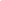 Oppilaan nimi                                                                   Luokka      
Osoite                  Puhelin                Työnantaja                                                         Puhelin        Osoite                                                   Matkan pituus (km) koti -työpaikka             Vastuuhenkilö            Päivittäinen työaika ( suositus 6 h)         Ruokailen koulussa     Työnantaja tarjoaa ruuan    Erityisesti huomattavaa työpaikan suhteen (esim. rokotukset, työvaatetus, kielitaito )Arvoisa työnantajaKoulumme   7. luokkalaisilla on edessään päivän mittainen työelämään tutustuminen                         X 8. luokkalaisilla on edessään viikon mittainen työelämään tutustumisjakso ajalla 8.4.- 12.4.2021                          9. luokkalaisilla on edessään viikon mittainen työelämään tutustumisjakso ajalla            Heitä on koulun taholta kannustettu omatoimiseen tutustumispaikan hankintaan, joten toivomme myönteistä suhtautumista asiaan. Olemme kiitollisia, jos voitte ottaa oppilaan yritykseenne tutustumaan työelämään.Toivoisimme, että täytätte TET- sopimuksen yhdessä oppilaan kanssa ja sovitte käytännön järjestelyistä jo ennen TET-jakson alkua. Siten tutustumisjaksosta tulee mahdollisimman onnistunut kokemus teille molemmille.TET – säännötoppilas on  tutustumisjaksollaan edelleen koululainen (ei palkkaa, ei työsuhdetta, vakuutettu koulun puolesta)työaika on 6 h/päivässä klo 8–19 välisenä aikana sisältäen ruokailun päivittäinoppilas tutustuu mahdollisimman monipuolisesti eri työtehtäviin ja tekee mieluusti myös töitäoppilaan perehdyttämistä ohjaa työpaikalla vastuuhenkilöperehdyttäminen työpaikan sääntöihin, ammatteihin ja työturvallisuuteenparas palkka on työnantajan tarjoama ateria ja asiallinen opastusoppilailla saattaa olla TET - jaksoon liittyviä koulutehtäviä, joihin toivomme myötämielistä suhtautumista.pyydämme Teitä kirjoittamaan oppilaalle TET  - todistuksen (oppilaalla mukana)Lisätietoja antaa opinto-ohjaaja: Koulu Maija Esimerkki  puh. 000-3000 000 Oppilaan nimi                                                                   Luokka      Puhelin                Työnantaja                                                      Puhelin        Osoite              Vastuuhenkilö            Päivittäinen työaika ( suositus 6 h)         Ruokailen koulussa     Työnantaja tarjoaa ruuan    Erityisesti huomattavaa työpaikan suhteen (esim. rokotukset, työvaatetus, kielitaito )